Supplementary InformationMethods Supplement. NIH Toolbox Cognitive Battery A full description of the tasks, administration procedures and psychometric properties is available in Weintraub et al. (2013) and Luciana et al. (2018). All tasks are administered on a computer and monitored by a researcher. Normed t-scores are generated automatically based on data from the NIH Toolbox norming project. NIH Toolbox Flanker Task. This is a conflict monitoring task requiring response modulation for congruent/incongruent trials. On each trial, a central directional target (arrow) is flanked by four similar stimuli on the left and right. The four flanking stimuli (2 on the left and 2 on the right side of the screen) are facing the same direction. The target (arrow) in the middle is then either facing the same (congruent trial) or opposite (incongruent trial) direction as the flankers. The participant must push a button indicate the direction of the target stimulus. A scoring algorithm calculates accuracy, which is used widely to measure performance in childhood, and reaction time, which is used more widely to measure adult performance (Weintraub et al., 2013). There are a total of 40 mixed congruent and incongruent trials.  These are presented in a pseudorandom order, with 1-3 congruent trials preceding each incongruent trial. A scoring algorithm integrates accuracy and reaction time (for participants who maintained a level of accuracy above 80%), yielding scores ranging from 0-10. Accuracy scores (range 0-5) are calculated as follows: 0.125 x Number of Correct Responses on both congruent and incongruent trials.  Reaction time (RT) scores (range 0-5) were calculated as follows: (1) Trials with RTs lower than 100 msec or greater than 3 SDs from the participant's mean RT were discarded as outliers; (2) median RT was calculated based on correct incongruent trials; (3) a log transform was applied to each participant's median RT score; (4) and the range of acceptable RT for scoring was set from 500 msec to 3,000 msec, and all scores outside of this range (range of 100–10,000 msec) were reset to the maximum or minimum respectively (Zelazo et al., 2013). Rescaled RT scores are then added to the accuracy scores for participants who scored over 80% on accuracy. The average time to complete the task is 4 minutes.NIH List Sort Working Memory Task. This task assesses working memory (WM) based on sequencing and categorising visual and auditory stimuli. A series of objects (foods or animals) are displayed on the screen and/or presented orally (e.g., “elephant”, “bird”) one at a time for 2 seconds. At the end of each trial, the participant must recall the objects in order of size from smallest to largest. The first trial begins with two objects within the same category (1-list block). With each correct response, the number of objects to recall increases by one. The 1-list block ends and switches to the 2-list version when the participant either fails two trials in a row or when they correctly complete a 7 item trial. Next, the same task must be completed but combining the two categories (both foods and animals), starting again with a two-item trial. After all items are presented, the participant must first recall all items from one category by order or size, followed by all items from the second category, also by order of size. The task is discontinued when the participant fails two trials in a row or when they correctly sequence two categories of 7 items each. The score is based on the sum of the total number of items recalled correctly across all trials. The average time to compete the task is 7 min.NIH Dimensional Card Change Sort Task. This task measures shifting (i.e., cognitive flexibility) by requiring participants to change the categorisation of a set of items. A target picture is presented on screen that represents one of two categories: either shape or colour. Participants are then asked to sort a series of pictures (e.g., yellow balls and blue trucks) by the target category (e.g., sort them based on colour). When a “switch” trial is administered, the target category switches (e.g., sorting must now be based on shape). For example, after three trials matching on colour, the participant is asked to match on shape for the next two trials, and then switch back to matching by shape. The block consists of 50 trials that mixes the two categories (shape and colour) at with a 10/40 split between categories presented in a pseudorandom order (2-5 trials of frequent categories precede each trial with the infrequent category).Scoring is based on a combination of accuracy and reaction time (RT) for the total number of switch trials completed, generating a score ranging from 0 to 10. Accuracy is first scored from 0-5: 0.125 x Number of Correct Responses.  For participants who score lower than 80% correct on accuracy, the final score is equal to the accuracy score. The RT score (range 0-5) is then calculated based on each participant's median RT on correct infrequent trials on the mixed block: (1) Trials with RTs lower than 100 msec or greater than 3 SDs from the participant's mean RT are discarded as outliers; (2) median RT is calculated based on correct infrequent trials; (3) a log transform is applied to each participant's median RT score; (4) and the range of acceptable RT for scoring is set from 500 msec to 3,000 msec, and all scores outside of this range (range of 100–10,000 msec) are reset to the maximum or minimum respectively (Zelazo et al., 2013). Rescaled RT scores are then added to the accuracy scores for participants who scored over 80% on accuracy. The average time to compete the task is 4 min. Figure S1. Distribution of internalising factor scores 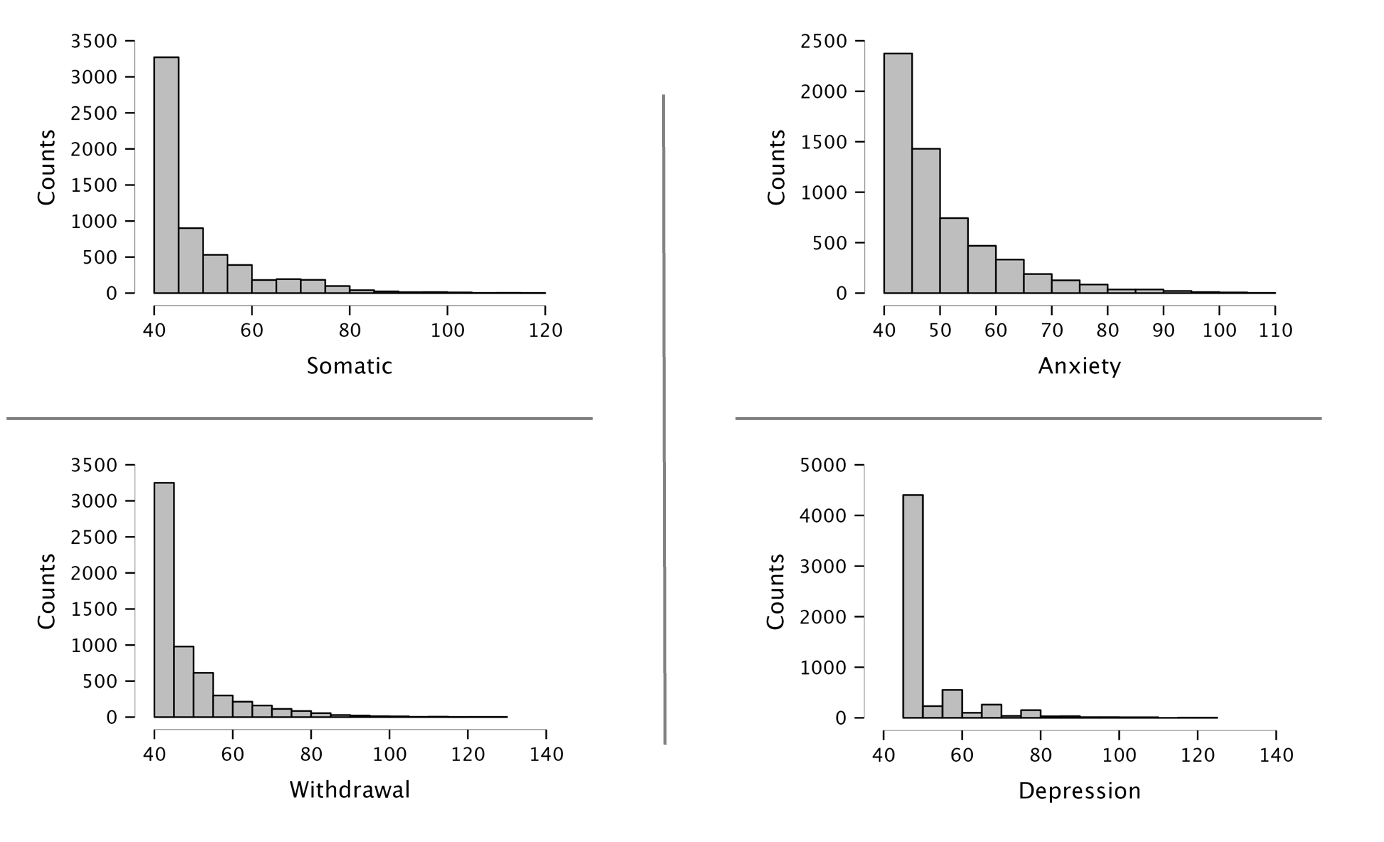 Notes. Internalising factor scores were t-scored to have a mean of 50 and standard deviation of 10. RESULTS SUPPLEMENTInternalising DimensionsTable S1. Factor loadings for the four-factor ELA internalising model at Baseline (T0)Notes. Factor loadings for the 4-factor Spearman matrix EFA solution at Baseline (age 10) using the 32 symptom items from the internalising composite scale in the Child Behaviour Checklist (Achenbach, 2011).Table S2. Factor correlations for the four-factor internalising model at Baseline (T0)Notes. Factor correlations for the 4-factor Spearman matrix EFA solution at Baseline (age 10) using the 32 symptom items from the internalising composite scale in the Child Behaviour Checklist (Achenbach, 2011).Table S3. Factor loadings for the four-factor ELA internalising model at Follow Up (T1)Notes. Factor loadings for the 4-factor Spearman matrix EFA solution at T1 (age 12) using the 32 symptom items from the internalising composite scale in the Child Behaviour Checklist (Achenbach, 2011).Table S4. Factor correlations for the four-factor internalising model at Follow Up (T1)Notes. Factor correlations for the 4-factor Spearman matrix EFA solution at T1 (age 12) using the 32 symptom items from the internalising composite scale in the Child Behaviour Checklist (Achenbach, 2011).Figure S2. Four-factor confirmatory model of internalising symptoms at Follow Up (T1)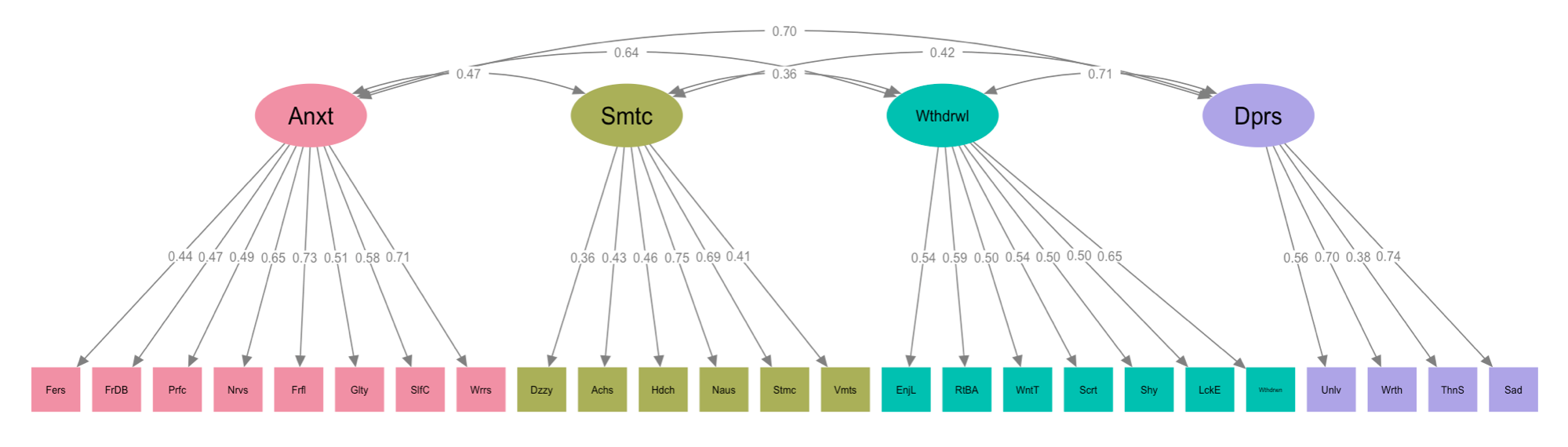 Notes. Confirmatory factor structure for the 25 symptom items that had factor loadings ≥ 0.3 in the exploratory factor analysis at T1. Factors - Anxt= Anxiety; Smtc= Somatic Problems; Wthdrwl= Withdrawal; Dprs= Depression. Observed variables - Fers = Fears; FrDB= FearsDoBad; Prfc = Perfect; Nrvs= Nervous; Frfl= Fearful; Glty = Guilty; SlfC = SelfConscious; Wrrs= Worries; Dzzy= Dizzy; Achs= Aches; Hdch= Headaches; Naus=Nausea; Stmc= Stomachaches; Vmts= Vomits; EnjL= EnjoysLittle; RtBA= RatherbeAlone; WntT= Won’tTalk; Scrt = Secretive; LckE= LacksEnergy; Withrwn= Withdrawn; Shy= Shy; Unlv = Unloved; Wrth = Worthless; ThnS = Thinks Suicide; Sad = Sad.Links between executive function and age 10 and internalising symptoms at age 10 and 12Table S5. Correlations between executive function measures and factor scoresNotes. Pearson correlations between executive function measures, internalising factor scores, and externalising symptoms without weights. All executive function measures taken at baseline.  *p < .05 **p< .01 ***p < .001.Table S6. Full regression results of the association between baseline executive function and internalising factors Notes. Reported values are the standardized slope (beta) after controlling for concurrent externalising problems. Longitudinal analyses controlled for baseline factor scores.Table S7. Regression results without controlling for baseline internalising symptomsNotes. Reported values are the standardized slope (beta) after controlling for concurrent externalising problems. Longitudinal analyses uncontrolled for baseline factor scores.Table S8. Regression results without controlling for concurrent externalising symptoms Notes. Regressions did not control for concurrent externalising symptoms. Longitudinal analyses controlled for baseline factor scores.Table S9. Unweighted regression results Notes. No weights were applied to internalising factor scores. Reported values are the standardized slope (beta) after controlling for concurrent externalising problems. Longitudinal analyses controlled for baseline factor scores. Most significant associations are washed out when weights are not used as very few children experience elevated levels of internalising symptoms in our sample, with most children falling within the low range, making it difficult to detect significant effects of interest.Table S10. Regression results with age as a covariate Notes. Reported values are the standardized slope (beta) after controlling for concurrent externalising problems and age in months. Longitudinal analyses controlled for baseline factor scores.Supplementary ReferencesAchenbach, T. M. (2011). Child Behavior Checklist. In Encyclopedia of Clinical Neuropsychology (pp. 546–552). Springer New York. https://doi.org/10.1007/978-0-387-79948-3_1529Casaletto, K. B., Umlauf, A., Beaumont, J., Gershon, R., Slotkin, J., Akshoomoff, N., & Heaton, R. K. (2015). Demographically Corrected Normative Standards for the English Version of the NIH Toolbox Cognition Battery. Journal of the International Neuropsychological Society, 21(5), 378–391. https://doi.org/10.1017/S1355617715000351Luciana, M., Bjork, J. M., Nagel, B. J., Barch, D. M., Gonzalez, R., Nixon, S. J., & Banich, M. T. (2018). Adolescent neurocognitive development and impacts of substance use: Overview of the adolescent brain cognitive development (ABCD) baseline neurocognition battery. Developmental Cognitive Neuroscience, 32, 67–79. https://doi.org/10.1016/j.dcn.2018.02.006Weintraub, S., Dikmen, S. S., Heaton, R. K., Tulsky, D. S., Zelazo, P. D., Bauer, P. J., Carlozzi, N. E., Slotkin, J., Blitz, D., Wallner-Allen, K., Fox, N. A., Beaumont, J. L., Mungas, D., Nowinski, C. J., Richler, J., Deocampo, J. A., Anderson, J. E., Manly, J. J., Borosh, B., … Gershon, R. C. (2013). Cognition assessment using the NIH Toolbox. Neurology, 80(11 Suppl 3), S54. https://doi.org/10.1212/WNL.0B013E3182872DEDZelazo, D., Anderson, J. , Richler, J., Wallner-Allen, J., Beaumont, J. L., Weintraub, S. (2013). NIH Toolbox Cognitive Battery (CB): Measuring Executive Function and Attention. Monographs of the Society for Research in Child Development, 78(4). F1/AnxietySF2/Somatic ProblemsF3/WithdrawalF4//DepressionPrimary loading itemsThere is very little they enjoy 0.42Fears certain animals, situations, or places, other than school 0.47Fears they might think or do something bad 0.31Feels he/she has to be perfect 0.36Feels or complains that no one loves them 0.58Feels worthless or inferior 0.68Would rather be alone than with others 0.49Nervous, highstrung, or tense 0.54Too fearful or anxious 0.73Feels dizzy or lightheaded 0.31Feels too guilty 0.30Aches or pains, other 0.33Headaches 0.47Nausea, feels sick 0.72Stomachaches 0.67Vomiting, throwing up 0.46Refuses to talk 0.48Secretive, keeps things to self 0.43Self-conscious or easily embarrassed 0.39Talks about killing self 0.33Underactive, slow moving, or lacks energy 0.43Unhappy, sad, or depressed 0.41Withdrawn, doesn't get involved with others 0.59Worries 0.57Cross-loading and no loading itemsToo shy or timid 0.300.40Problems with eyes, not corrected by glasses Rashes or other skin problems Fears going to school Nightmares Constipated, doesn't move bowels Overtired without good reason Cries a lot F1/AnxietyF2/Somatic ProblemsF3/WithdrawalF4/DepressionF1/Anxiety1F2/Somatic Problems0.401F3/Withdrawal0.480.291F4/Depression0.500.320.441F1/AnxietySF2/Somatic ProblemsF3/WithdrawalF4//DepressionPrimary loading itemsThere is very little they enjoy 0.44Cries a lot 0.34Fears certain animals, situations, or places, other than school 0.44Fears they might think or do something bad 0.310.30Feels he/she has to be perfect 0.38Feels or complains that no one loves them 0.59Feels worthless or inferior0.55Would rather be alone than with others 0.57Nervous, highstrung, or tense 0.61Too fearful or anxious 0.72Feels dizzy or lightheaded 0.30Feels too guilty 0.35Overtired without good reason 0.32Aches or pains, other 0.37Headaches 0.41Nausea, feels sick 0.72Stomachaches 0.69Vomiting, throwing up 0.46Refuses to talk 0.40Secretive, keeps things to self 0.37Self-conscious or easily embarrassed 0.41Talks about killing self 0.39Underactive, slow moving, or lacks energy 0.44Unhappy, sad, or depressed 0.48Withdrawn, doesn't get involved with others 0.61Worries 0.630.04Cross-loading and no loading itemsToo shy or timid 0.310.37Problems with eyes, not corrected by glasses Rashes or other skin problems Fears going to school Nightmares Constipated, doesn't move bowels F1/AnxietyF2/Somatic ProblemsF3/WithdrawalF4/DepressionF1/Anxiety1F2/Somatic Problems0.391F3/Withdrawal0.450.291F4/Depression0.510.320.431rpWithdrawal T0Anxiety T00.475<.001***Depression T0Anxiety T00.541<.001***Depression T0Withdrawal T00.494<.001***Somatic T0Anxiety T00.353<.001***Somatic T0Withdrawal T00.270<.001***Somatic T0Depression T00.277<.001***InhibitionAnxiety T0-0.0390.003**InhibitionWithdrawal T0-0.0280.030*InhibitionDepression T0-0.044<.001***InhibitionSomatic T00.0070.578Working MemoryAnxiety T0-0.0230.075Working MemoryWithdrawal T0-0.0210.110Working MemoryDepression T0-0.0360.006**Working MemorySomatic T0-0.0200.120Working MemoryInhibition0.180<.001***ShiftingAnxiety T0-0.0110.389ShiftingWithdrawal T0-0.046<.001***ShiftingDepression T0-0.0310.018*ShiftingSomatic T0-0.0050.678ShiftingInhibition0.395<.001***ShiftingWorking Memory0.218<.001***ExternalisingAnxiety T00.458<.001***ExternalisingWithdrawal T00.454<.001***ExternalisingDepression T00.495<.001***ExternalisingSomatic T00.296<.001***ExternalisingInhibition-0.0340.010*ExternalisingWorking Memory-0.076<.001***ExternalisingShifting-0.0410.002**Anxiety T1Anxiety T00.626<.001***Anxiety T1Withdrawal T00.348<.001***Anxiety T1Depression T00.389<.001***Anxiety T1Somatic T00.263<.001***Anxiety T1Inhibition-0.0360.006**Anxiety T1Working Memory-0.0330.010*Anxiety T1Shifting-0.0020.854Anxiety T1Externalising0.313<.001***Somatic T1Anxiety T00.242<.001***Somatic T1Withdrawal T00.188<.001***Somatic T1Depression T00.215<.001***Somatic T1Somatic T00.472<.001***Somatic T1Inhibition-0.0080.536Somatic T1Working Memory-0.0280.029*Somatic T1Shifting-0.0130.337Somatic T1Externalising0.222<.001***Somatic T1Anxiety T10.368<.001***Withdrawal T1Anxiety T00.335<.001***Withdrawal T1Withdrawal T00.545<.001***Withdrawal T1Depression T00.332<.001***Withdrawal T1Somatic T00.179<.001***Withdrawal T1Inhibition-0.0290.027*Withdrawal T1Working Memory-0.0150.237Withdrawal T1Shifting-0.0220.099Withdrawal T1Externalising0.318<.001***Withdrawal T1Anxiety T10.502<.001***Withdrawal T1Somatic T10.271<.001***Depression T1Anxiety T00.369<.001***Depression T1Withdrawal T00.327<.001***Depression T1Depression T00.481<.001***Depression T1Somatic T00.207<.001***Depression T1Inhibition-0.0360.005**Depression T1Working Memory-0.0310.017*Depression T1Shifting-0.0150.243Depression T1Externalising0.363<.001***Depression T1Anxiety T10.543<.001***Depression T1Somatic T10.315<.001***Depression T1Withdrawal T10.529<.001***Baseline (T0)Baseline (T0)Baseline (T0)Follow Up (T1)Follow Up (T1)Follow Up (T1)b tpb tpAnxiety T0Anxiety T1Inhibition -0.064-4.250< .001Inhibition-0.025-1.5010.133Externalising0.80170.380< .001Externalising0.40928.663<.001Anxiety T00.65960.026<.001Withdrawal T0Withdrawal T1Inhibition -0.078-4.720< .001Inhibition-0.088-4.578<.001Externalising0.94577.570< .001Externalising0.63738.094<.001Withdrawal T00.50441.640<.001Depression T0Depression T1Inhibition -0.080-5.274< .001Inhibition-0.042-2.2630.024Externalising1.08199.058< .001Externalising0.83652.717<.001Depression T00.34329.005<.001Somatic T0Somatic T1Inhibition 0.0362.1860.029Inhibition -0.045-2.2830.022Externalising0.64649.068< .001Externalising0.42625.122<.001Somatic T00.52940.311<.001Anxiety T0Anxiety T1Working memory0.0191.3680.171Working memory-0.043-2.6540.008Externalising0.80570.423< .001Externalising0.40528.315<.001Anxiety T00.66160.181<.001Withdrawal T0Withdrawal T1Working memory0.0110.7100.478Working memory-0.042-2.3010.021Externalising0.94877.43< .001Externalising0.63537.871<.001Withdrawal T00.50641.776<.001Depression T0Depression T1Working memory0.0030.1940.846Working memory-0.007-0.3720.710Externalising1.08498.883<.001Externalising0.83752.730<.001Depression T00.34328.979<.001Somatic T0Somatic T1Working memory-0.0100.6400.522Working memory0.0130.6980.485Externalising0.64648.76< .001Externalising0.42925.069<.001Somatic T00.52840.238<.001Anxiety T0Anxiety T1Shifting-0.071-4.943< .001Shifting0.0603.909<.001Externalising0.80070.170< .001Externalising0.40928.714<.001Anxiety T00.66160.277<.001Withdrawal T0Withdrawal T1Shifting-0.110-7.157< .001Shifting-0.034-1.9040.057Externalising0.94177.195< .001Externalising0.63738.004<.001Withdrawal T00.50541.677<.001Depression T0Depression T1Shifting-0.016-1.1550.248Shifting0.0281.6240.104Externalising1.08398.829<.001Externalising0.84052.899<.001Depression T00.34228.865<.001Somatic T0Somatic T1Shifting-0.003-0.1900.850Shifting-0.039-2.0720.038Externalising0.64548.74<.001Externalising0.42525.065<.001Somatic T00.52940.292<.001Baseline (T0)Baseline (T0)Baseline (T0)Follow Up (T1)Follow Up (T1)Follow Up (T1)b tpb tpAnxiety T0Anxiety T1Inhibition -0.064-4.250< .001Inhibition-0.060-2.8420.005Externalising0.79869.980<.001Externalising0.76146.161<.001Withdrawal T0Withdrawal T1Inhibition -0.078-4.820< .001Inhibition-0.111-5.093< .001Externalising0.94577.464<.001Externalising0.92953.629<.001Depression T0Depression T1Inhibition -0.080-5.274< .001Inhibition-0.039-1.9420.052Externalising1.08699.011<.001Externalising1.06772.191<.001Somatic T0Somatic T1Inhibition 0.0362.1860.029Inhibition -0.011-0.4860.627Externalising0.64949.269<.001Externalising0.65935.522<.001Anxiety T0Anxiety T1Working memory0.0191.3680.171Working memory-0.023-1.1690.243Externalising0.80270.021<.001Externalising0.76045.893<.001Withdrawal T0Withdrawal T1Working memory0.0110.7100.478Working memory-0.031-1.4970.134Externalising0.94877.322<.001Externalising0.92853.450<.001Depression T0Depression T1Working memory0.0030.1940.846Working memory-0.008-0.3950.693Externalising1.08998.806<.001Externalising1.06872.120<.001Somatic T0Somatic T1Working memory-0.0100.6400.522Working memory0.0070.3090.757Externalising0.64948.791<.001Externalising0.65035.237<.001Anxiety T0Anxiety T1Shifting-0.074-5.110< .001Shifting0.0331.6660.090Externalising0.79669.770<.001Externalising0.76246.238<.001Withdrawal T0Withdrawal T1Shifting-0.110-7.157< .001Shifting-0.055-2.6900.007Externalising0.94177.089<.001Externalising0.92953.538<.001Depression T0Depression T1Shifting-0.016-1.1550.248Shifting0.0482.6030.009Externalising1.08898.762<.001Externalising1.07172.506<.001Somatic T0Somatic T1Shifting-0.003-0.1900.850Shifting-0.017-0.7740.439Externalising0.64848.95<.001Externalising0.64835.455<.001Baseline (T0)Baseline (T0)Baseline (T0)Follow Up (T1)Follow Up (T1)Follow Up (T1)b tpb tpAnxiety T0Anxiety T1Inhibition -0.118-6.479<.001Inhibition-0.027-1.5200.129Anxiety T00.78973.870<.001Withdrawal T0Withdrawal T1Inhibition -0.128-6.307<.001Inhibition-0.082-3.790<.001Withdrawal T00.69256.150<.001Depression T0Depression T1Inhibition -0.150-7.209<.001Inhibition-0.101-4.461<.001Depression T00.65152.067<.001Somatic T0Somatic T1Inhibition 0.0160.8560.392Inhibition-0.062-3.0000.003Somatic T00.63148.050<.001Anxiety T0Anxiety T1Working memory-0.079-4.663<.001Working memory-0.085-4.954<.001Anxiety T00.78974.012<.001Withdrawal T0Withdrawal T1Working memory-0.105-5.608<.001Working memory-0.071-3.512<.001Withdrawal T00.69356.270<.001Depression T0Depression T1Working memory-0.129-6.517<.001Working memory-0.081-3.740<.001Depression T00.65051.980<.001Somatic T0Somatic T1Working memory-0.077-4.571<.001Working memory-0.050-2.5760.010Somatic T00.62847.761<.001Anxiety T0Anxiety T1Shifting-0.144-8.306<.001Shifting0.0593.568<.001Anxiety T00.79174.139<.001Withdrawal T0Withdrawal T1Withdrawal T0-0.197-10.30<.001Shifting-0.032-1.5950.111Withdrawal T00.69356.166<.001Depression T0Depression T1Shifting-0.137-7.025<.001Shifting-0.043-2.0900.037Depression T00.65252.150<.001Somatic T0Somatic T1Shifting-0.084-4.717<.001Shifting-0.065-3.2640.001Somatic T00.63048.021<.001Baseline (T0)Baseline (T0)Baseline (T0)Follow Up (T1)Follow Up (T1)Follow Up (T1)b tpb tpAnxiety T0Anxiety T1Inhibition -0.019-1.9660.049Inhibition-0.008-0.7910.429Externalising0.43450.027<.001Externalising0.24523.019<.001Anxiety T00.54952.831<.001Withdrawal T0Withdrawal T1Inhibition -0.022-2.3740.018Inhibition-0.009-0.7760.438Externalising0.43552.226<.001Externalising0.31127.909<.001Withdrawal T00.45641.098<.001Depression T0Depression T1Inhibition -0.030-3.2460.001Inhibition-0.012-1.0900.276Externalising0.47458.314<.001Externalising0.38933.520<.001Depression T00.33129.840<.001Somatic T0Somatic T1Inhibition 0.0151.4920.136Inhibition-0.006-0.5120.609Externalising0.29332.939<.001Externalising0.20717.528<.001Somatic T00.42437.164<.001Anxiety T0Anxiety T1Working memory0.0182.0330.042Working memory-0.005-0.3460.729Externalising0.43652.125<.001Externalising0.24522.953<.001Anxiety T00.54952.882<.001Withdrawal T0Withdrawal T1Working memory0.0060.6420.521Working memory0.0161.5560.120Externalising0.43652.21<.001Externalising0.31327.974<.001Withdrawal T00.45641.124<.001Depression T0Depression T1Working memory0.0050.5700.569Working memory0.0090.8240.410Externalising0.47558.29<.001Externalising0.39033.516<.001Depression T00.33129.901<.001Somatic T0Somatic T1Working memory0.0090.9560.339Working memory-0.005-0.4520.652Externalising0.29332.871<.001Externalising0.20717.476<.001Somatic T00.42337.158<.001Anxiety T0Anxiety T1Shifting0.0050.5570.577Shifting0.0141.4590.145Externalising0.42552.046<.001Externalising0.24523.077<.001Anxiety T00.54952.885<.001Withdrawal T0Withdrawal T1Withdrawal T0-0.024-2.7010.007Shifting0.0121.1820.237Shifting0.43452.055<.001Externalising0.31227.954<.001Withdrawal T00.45641.142<.001Depression T0Depression T1Shifting-0.009-1.0570.291Shifting0.0121.1310.258Externalising0.47358.245<.001Externalising0.38933.553<.001Depression T00.33129.911<.001Somatic T0Somatic T1Shifting0.0080.8270.409Shifting-0.001-0.1210.903Externalising0.29232.885<.001Externalising0.20717.528<.001Somatic T00.42437.160<.001Baseline (T0)Baseline (T0)Baseline (T0)Follow Up (T1)Follow Up (T1)Follow Up (T1)b tpb tpAnxiety T0Anxiety T1Inhibition -0.651-4.297<.001Inhibition-0.026-1.5490.122Externalising0.79869.973<.001Externalising0.41028.793<.001Age0.0221.2180.223Age0.0392.0120.004Anxiety T00.66660.491<.001Withdrawal T0Withdrawal T1Inhibition -0.079-4.834<.001Inhibition-0.088-4.642<.001Externalising0.94477.443<.001Externalising0.63638.381<.001Age0.0492.4860.012Age0.1819.134<.001Withdrawal T00.50842.052<.001Depression T0Depression T1Inhibition -0.087-5.745<.001Inhibition-0.049-2.6220.009Externalising1.08699.093<.001Externalising0.83252.840<.001Age0.0924.965<.001Age0.1396.429<.001Depression T00.34929.404<.001Somatic T0Somatic T1Inhibition 0.0352.1130.035Inhibition -0.045-2.2840.022Externalising0.65149.431<.001Externalising0.42725.151<.001Age0.014.954<.001Age0.0220.9600.337Somatic T00.53940.833<.001Anxiety T0Anxiety T1Working memory0.0181.2700.204Working memory-0.042-2.6100.009Externalising0.8021.2700.204Externalising0.40728.460<.001Age0.0170.9520.341Age0.0392.0100.045Anxiety T00.66760.650<.001Withdrawal T0Withdrawal T1Working memory0.0080.5150.607Working memory-0.040-2.2650.024Externalising0.94777.271<.001Externalising0.63438.158<.001Age0.0482.400.016Age0.1798.064<.001Withdrawal T00.51042.189<.001Depression T0Depression T1Working memory-0.003-0.2070.836Working memory-0.010-0.5640.574Externalising1.08998.862<.001Externalising0.83452.843<.001Age0.0854.564<.001Age0.1366.313<.001Depression T00.34929.379<.001Somatic T0Somatic T1Working memory0.0070.4830.629Working memory0.0120.6590.510Externalising0.65149.118<.001Externalising0.42925.101<.001Age0.104.977<.001Age0.0200.8720.383Somatic T00.53840.761<.001Anxiety T0Anxiety T1Shifting-0.075-5.177<.001Shifting0.0573.701<.001Externalising0.79669.757<.001Externalising0.41028.830<.001Age0.0241.3410.180Age0.0321.6410.101Anxiety T00.66060.730<.001Withdrawal T0Withdrawal T1Shifting-0.112-7.344<.001Shifting-0.042-2.3730.018Externalising0.9477.058<.001Externalising0.63538.30<.001Age0.0552.7700.006Age0.1838.183<.001Withdrawal T00.50942.078<.001Depression T0Depression T1Shifting-0.021-0.0140.140Shifting-0.0170.9960.320Externalising1.08898.821<.001Externalising0.83652.974<.001Age0.0864.642<.001Age0.1346.174<.001Depression T00.34829.301<.001Somatic T0Somatic T1Shifting-0.007-0.4200.674Shifting-0.041-2.1670.030Externalising0.64949.094<.001Externalising0.42615.088<.001Age0.1015.012<.001Age0.0251.0840.279Somatic T00.53840.815<.001